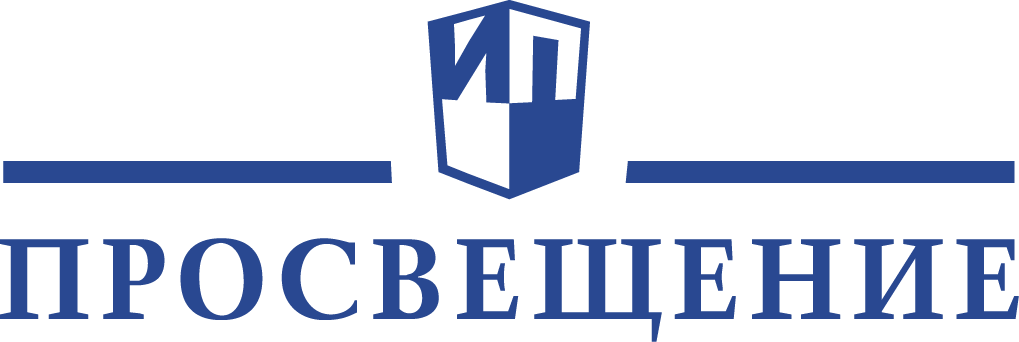 Уважаемые коллеги!Приглашаем вас на вебинары для учителей, методистов, воспитателей, педагогов-психологов, преподавателей, студентов, руководителей образовательных организаций, а также родителей. Каждого участника вебинара ждет именной сертификат в электронном виде.Расписание вебинаров на июнь 2019 г.04.06.201914:00–16:00БиологияБиология – наука XXI века. Как помочь ребёнку выбрать свою будущую профессиюТокарева Марина Викторовна, ведущий методист редакции биологии и естествознания Центра естественно-математического образования издательства «Просвещение»Ссылка для участия: https://events.webinar.ru/8478259/236318304.06.201916:00–17:30Основы религиозных культур и светской этикиУчителю курса «Основы светской этики». Методические рекомендации к уроку «Следовать нравственной установке» (2-е полугодие, раздел 2)Пустовойт Юлия Владимировна, кандидат философских наук, методист Центра художественно-эстетического и физического образования издательства «Просвещение»Ссылка для участия: https://events.webinar.ru/8478259/237621106.06.201914:00–16:00Дошкольное образование Начальная школаБудущий первоклассник: эффективная подготовка ребенка к школе. Современные методики образованияГорбунова Татьяна Александровна, педагог-психолог, ведущий методист редакции дошкольного образования Центра начального образования издательства «Просвещение»Ссылка для участия: https://video.1sep.ru/102010.06.201914:00–16:00МатематикаРазвитие пространственного мышления учащихся 5–6 классов при изучении геометрического материалаЗубкова Екатерина Дмитриевна, ведущий методист Центра методической поддержки педагогов издательства «Просвещение»Ссылка для участия: https://events.webinar.ru/12290983/230711110.06.201916:00–17:30Изобразительное искусствоНовый федеральный перечень учебников. УМК «Изобразительное искусство» под редакцией Т.Я. ШпикаловойМаксимова Наталья Вячеславовна, член Союза художников России, методист по изобразительному искусству издательства «Просвещение»Ссылка для участия: https://events.webinar.ru/8478259/236332711.06.201914:00–16:00Основы религиозных культур и светской этикиУчителю курса «Основы светской этики». Методические рекомендации к уроку «Достойно жить среди людей» (2-е полугодие, раздел 2)Пустовойт Юлия Владимировна, кандидат философских наук, методист Центра художественно-эстетического и физического образования издательства «Просвещение»Ссылка для участия: https://events.webinar.ru/8478259/236331911.06.201914:00–16:00Все предметыПодведение итогов конкурса «КАЛЕЙДОСКОП ПРОЕКТОВ» (учредитель конкурса издательство «БИНОМ. Лаборатория знаний»)Матвеева Наталия Владимировна, кандидат педагогических наук, научный руководитель и участник авторского коллектива УМК «Информатика 2–4», доцент, преподаватель компьютерной лингвистики и др. (г. Москва);Конопатова Нина Константиновна, кандидат психологических наук, заместитель директора Информационно-методического центра Адмиралтейского района Санкт-Петербурга, почетный работник общего образования РФ;Челак Евгения Николаевна, кандидат педагогических наук, заместитель директора ИМЦ Красногвардейского района Санкт-Петербурга, отличник народного образования РФ;Панкратова Людмила Павловна, методист ДДЮТ Фрунзенского района Санкт-Петербурга, отличник народного просвещения РФСсылка для участия: https://events.webinar.ru/8478259/236995713.06.201914:00–16:00Начальная школаСистема заданий в УМК «Окружающий мир» («Перспектива») как основа для формирования УУД в соответствии с ФГОС (2-я часть)Карацуба Ольга Владимировна, ведущий методист редакции естественно-математических предметов Центра начального образования издательства «Просвещение»Ссылка для участия: https://events.webinar.ru/8478259/236330914.06.201914:00–15:30Изобразительное искусствоОсобенности творческих заданий в УМК «Изобразительное искусство» издательства «Просвещение»Максимова Наталья Вячеславовна, член Союза художников России, методист по изобразительному искусству издательства «Просвещение»Ссылка для участия: https://events.webinar.ru/8478259/237998317.06.201914:00–16:00БиологияСовременные задания по биологии. Это какие?Токарева Марина Викторовна, ведущий методист редакции биологии и естествознания Центра естественно-математического образования издательства «Просвещение»Ссылка для участия: https://events.webinar.ru/8478259/236330517.06.201914:00–16:00ФизикаРоль физики в профессиональном выборе выпускниковЛитвинов Олег Андреевич, ведущий методист Центра естественно-математического образования издательства «Просвещение»Ссылка для участия: https://video.1sep.ru/102319.06.20199:30–11:00Китайский языкМетодические рекомендации по организации промежуточного и итогового контроля на основе нового учебного пособия по китайскому языку как второму иностранному «Контрольные задания. 5–6 классы» (линия «Время учить китайский!»)Налетова Елена Александровна, преподаватель китайского языка, ФГКОУ «Оренбургское президентское кадетское училище», автор учебного пособия «Китайский язык. Второй иностранный язык. Контрольные задания. 5–6 классы»Ссылка для участия: https://events.webinar.ru/8478259/236334319.06.201911:00–13:00Изобразительное искусствоКвест-технология как вид внеурочной деятельности на примере содержания УМК «Изобразительное искусство» издательства «Просвещение»Максимова Наталья Вячеславовна, член Союза художников России, методист по изобразительному искусству издательства «Просвещение»Ссылка для участия: https://events.webinar.ru/8478259/237997320.06.201911:00–13:00Вебинар для родителейШкола для родителей. Как помочь ребенку развивать и совершенствовать читательские умения, используя пособия издательства «Просвещение»Тюрина Наталья Петровна, ведущий методист редакции русского языка и литературного чтения Центра начального образования издательства «Просвещение»Ссылка для участия: https://events.webinar.ru/8478259/237624520.06.201916:00–17:30МатематикаВебинар для родителей Тетради летних заданий. Увлекательный мир математикиСтавцева Дина Александровна, ведущий методист редакции естественно-математических предметов Центра начального образования издательства «Просвещение»Ссылка для участия: https://events.webinar.ru/8478259/236327521.06.201911:00–13:00Китайский языкНовая линия учебно-методических комплектов по китайскому как второму иностранному языку для 10 и 11 классов (линия «Время учить китайский!» (10–11 классы)Гаварева Полина, методист по китайскому языку издательства «Просвещение»Ссылка для участия: https://events.webinar.ru/8478259/236335121.06.201914:00–16:00Английский языкТрадиции и инновации в обучении английскому языку с новым УМК «Сферы» для основной школыСмирнова Елена Юрьевна, учитель английского языка высшей категории ГБОУ города Москвы «Школа с углубленным изучением английского языка №1282», соавтор УМК «Сферы», заслуженный учитель РФ, лауреат «Гранта Москвы» в области наук и технологий в сфере образования, почетный работник общего образованияСсылка для участия: https://video.1sep.ru/102825.06.201914:00–16:00БиологияСовременные образовательные технологии на уроках биологии (на примере УМК издательства «Просвещение»)Токарева Марина Викторовна, ведущий методист редакции биологии и естествознания Центра естественно-математического образования издательства «Просвещение»Ссылка для участия: https://events.webinar.ru/8478259/236325126.06.201914:00–16:00Изобразительное искусствоОсобенности преподавания ДПИ и НП в УМК «Изобразительное искусство» издательства «Просвещение»Максимова Наталья Вячеславовна, член Союза художников России, методист по изобразительному искусству издательства «Просвещение»Ссылка для участия: https://events.webinar.ru/8478259/236323927.06.20199:30–11:00Немецкий языкСовременные формы работы с УМК «Горизонты» 10-11 классы;Гребенюков Сергей Геннадиевич, методист Центра лингвистического образования издательства «Просвещение»Ссылка для участия: https://events.webinar.ru/12290983/2317693